Entschuldigung										Alter: 		Name: 								   Semester: 		hat am 			bzw. vom 			 bis 			am Unterricht  nicht  teilgenommen.Grund des Fehlens:Uetze, den 												Unterschrift der Erziehungsberechtigtenbzw. Unterschrift des VolljährigenZur Kenntnis genommen: 										Tutor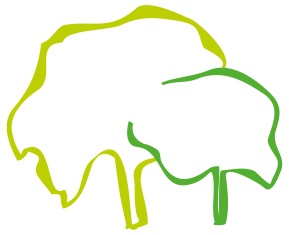 GYMNASIUM UNTER DEN EICHEN UETZEStundeMo, den    Mo, den    Di, denDi, denMi, denMi, denDo, denDo, denFr, denFr, den12345678910